INFANT SAFE SLEEP  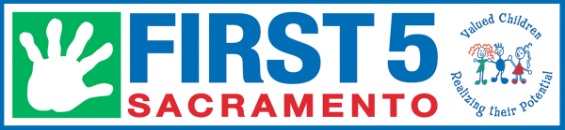 Participant Service SheetPARENT INFORMATIONFirst name: ___________________________________	 	   Last name: ______________________________ 	Example:  Monica 							Herrera-LopezDate of birth: _____/_____/________ (month\day\year)     		3.  Sex:           Female		 Male	City: ____________________________________		5. Zip Code: _________________________________Race/Ethnicity: (Check all that apply)Language most comfortable with: (select ONLY one)   	Relationship to child:How did you hear about this program?      For program staff use only: 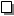 Alaska Native/American Indian (01)  Hispanic/Latino (04)  Pacific Islander (05)  Hmong (07)  Multiracial (09)  Black/African American (03)   Asian (02)  White (06)  Russian/Ukrainian (08)  Other(10)English (01)   Cantonese (03)  Vietnamese (05)  Russian/Ukrainian (07)  Spanish (02)  Mandarin (04)  Hmong (06)  Other (08)  Mother (01)   Father (02)          Grandparent (05)  Foster Parent (07)Other Relative (09)  Other Adult (Not Related)(10)  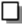 Doctor/ClinicCPS          FRCOther community groupHome Visitor/AdvocateFamily/Friend   Poster/Flyer          WebsiteOther _________________________________________Other _________________________________________Other _________________________________________Participant Persimmony ID: ______________Services received:  Safe Sleep Training CribNotes: Date Entered In Persimmony_____/____/_______  By ______